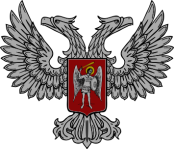 АДМИНИСТРАЦИЯ ГОРОДА ГОРЛОВКАРАСПОРЯЖЕНИЕглавы администрации28  декабря  2017 г.		                                             № 1150-рг. ГорловкаОб участии в соревнованиях по легкой атлетике13 января 2018 г.В соответствии с календарным планом физкультурно-спортивных, молодежных и туристских мероприятий Министерства молодежи, спорта и туризма Донецкой Народной Республики на I квартал 2018 года, на основании Положения об открытых Республиканских соревнованиях по легкой атлетике «Новогодние старты» среди юношей и девушек 2001-2002, 2003 г.р. и моложе, в соответствии со сметой расходов на финансирование спортивных мероприятий отдела физической культуры, спорта и туризма администрации города Горловка на I квартал 2018 года, утвержденной главой администрации города Горловка, руководствуясь подпунктом 3.6.6 пункта 3.6. раздела 3, пунктом 4.1 раздела 4 Положения об администрации города Горловка, утвержденного распоряжением главы администрации от 13 февраля 2015 г. № 1-р           1. Направить сборную команду города Горловка по легкой атлетике в составе 32 человек для участия в открытых Республиканских соревнованиях по легкой атлетике «Новогодние старты» среди юношей и девушек 2001-2002, 2003 г.р. и моложе в город Донецк, 13 января 2018 г. (список прилагается).2. Ответственность за здоровье участников в дороге и на соревнованиях возложить на тренера Франкова О.А.3. Оплата услуг по питанию и транспортных услуг на период проведения мероприятий производится за счет средств администрации города Горловка, согласно сметы расходов на финансирование спортивных мероприятий отдела физической культуры, спорта и туризма администрации города Горловка на I квартал 2018 года, утвержденной главой администрации города Горловка. 4. Координацию работы по исполнению распоряжения возложить на отдел физической культуры, спорта и туризма администрации города Горловка (Паньков), контроль – на заместителя главы администрации Жукову В.В.И.о.главы администрациигорода Горловка							           И.С. Приходько 